VEČČLENIKI- ponovitevDanes boš ponavljal-a veččlenike s pomočjo računalnika. Pripravi si zvezek in pisalo.Postopek:V iskalniku Google odtipkaš INTERAKTIVNA MATEMATIKAPoiščeš INTERAKTIVNE VAJE ZA MATEMATIKO ZA 6. DO 9. RAZREDOdpre se ti stran MATEMATIKA 6. DO 9. R.Na strani imaš več tem(naslovov)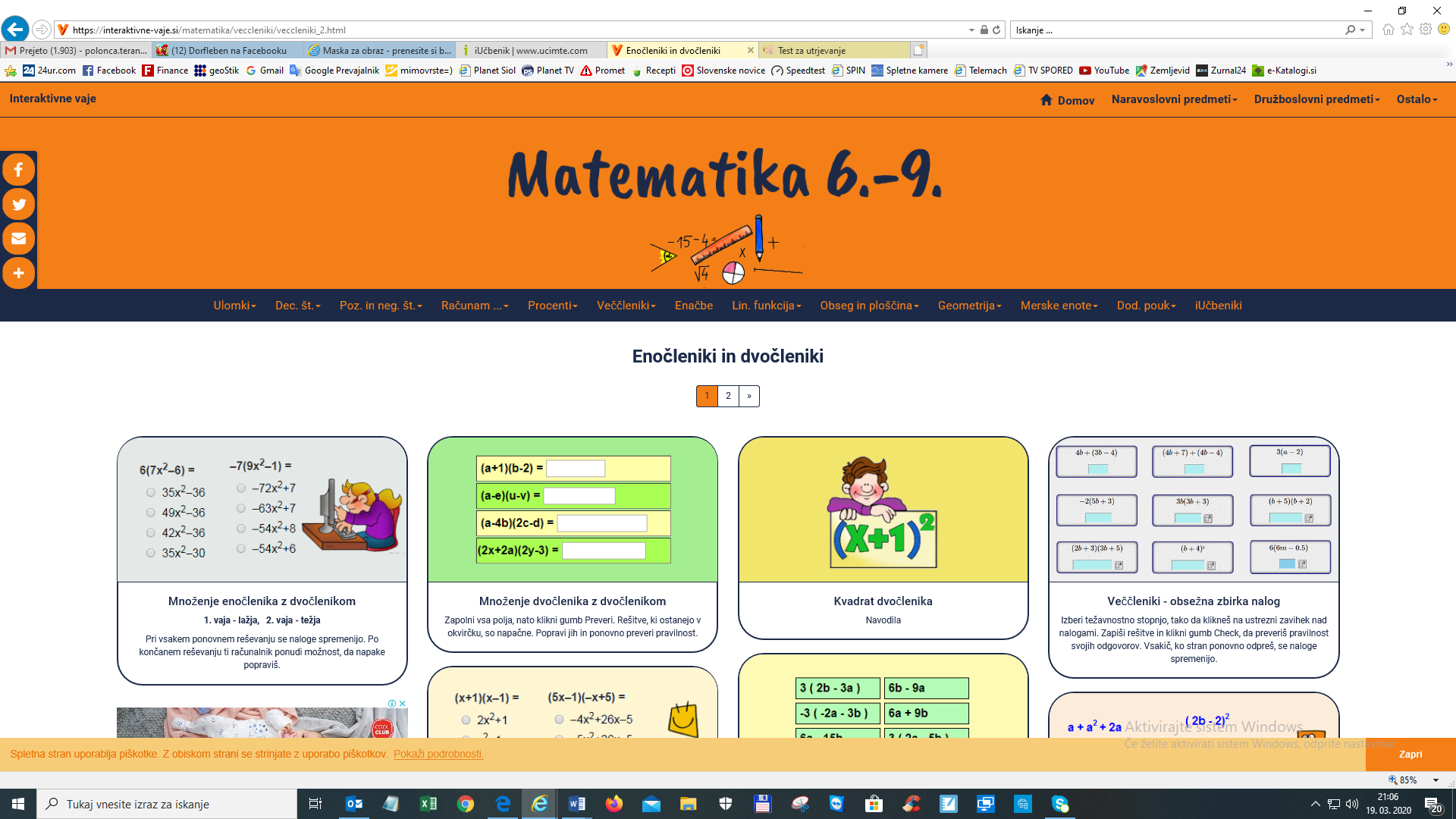 Izberi ENOČLENIK IN DVOČLENIKI, MNOŽENJE ENOČLENIKA Z DVOČLENIKOM – 2.stopnja TEŽJA- najprej izberi stopnjo 3(na levi strani zaslona) in nato stopnjo 6 in rešuj. 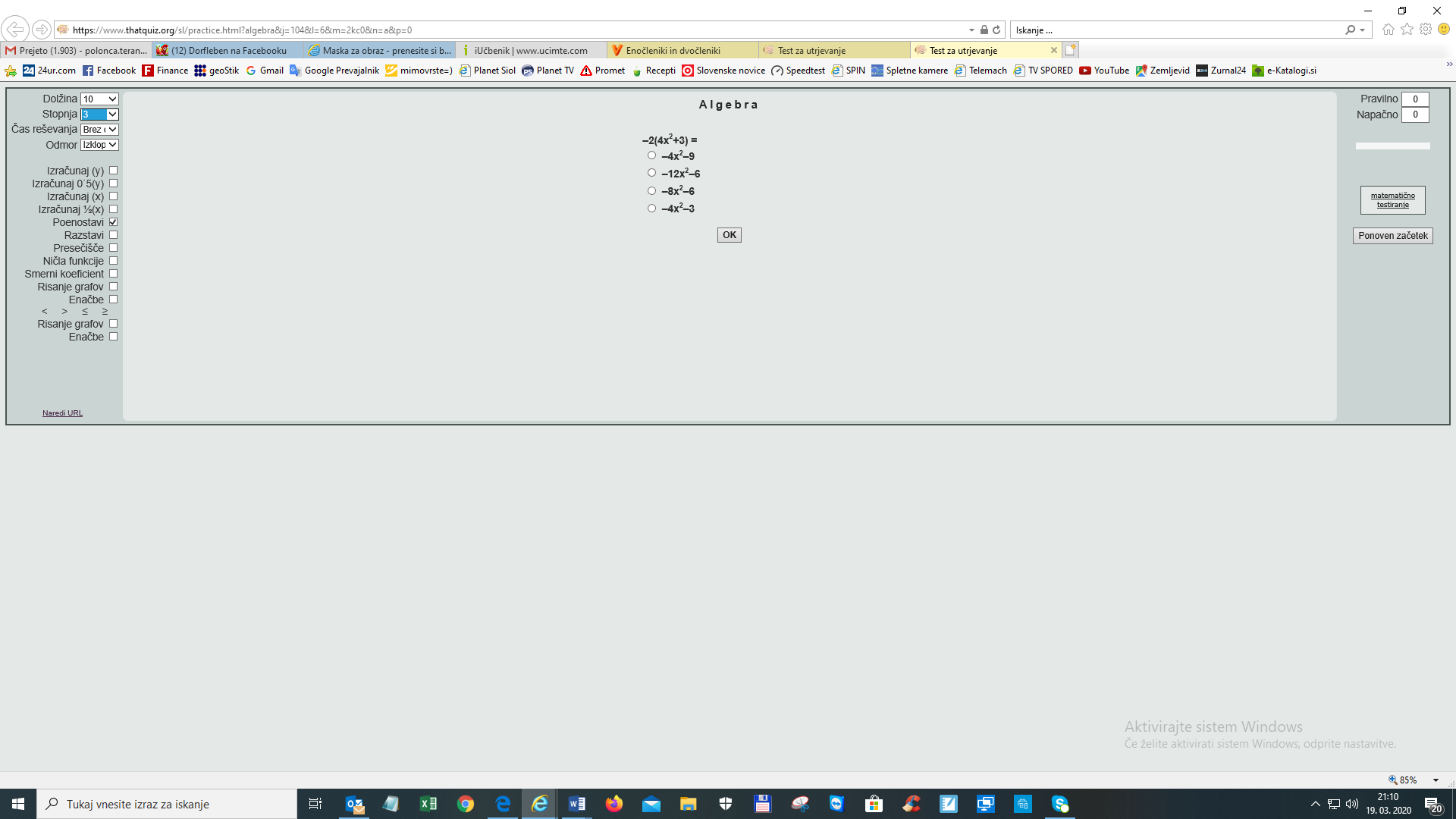 Naloge, ki si jih rešil napačno si napiši v zvezek-izberi stopnjo 5 (rešuj v zvezek)-izberi stopnjo 4 (rešuj v zvezek)       6.  Izberi MNOŽENJE DVOČLENIKA Z DVOČLENIKOM, nato 2. VAJA- TEŽJA stopnja 4(rešuj v zvezek)Želimo ti čim manj napak!